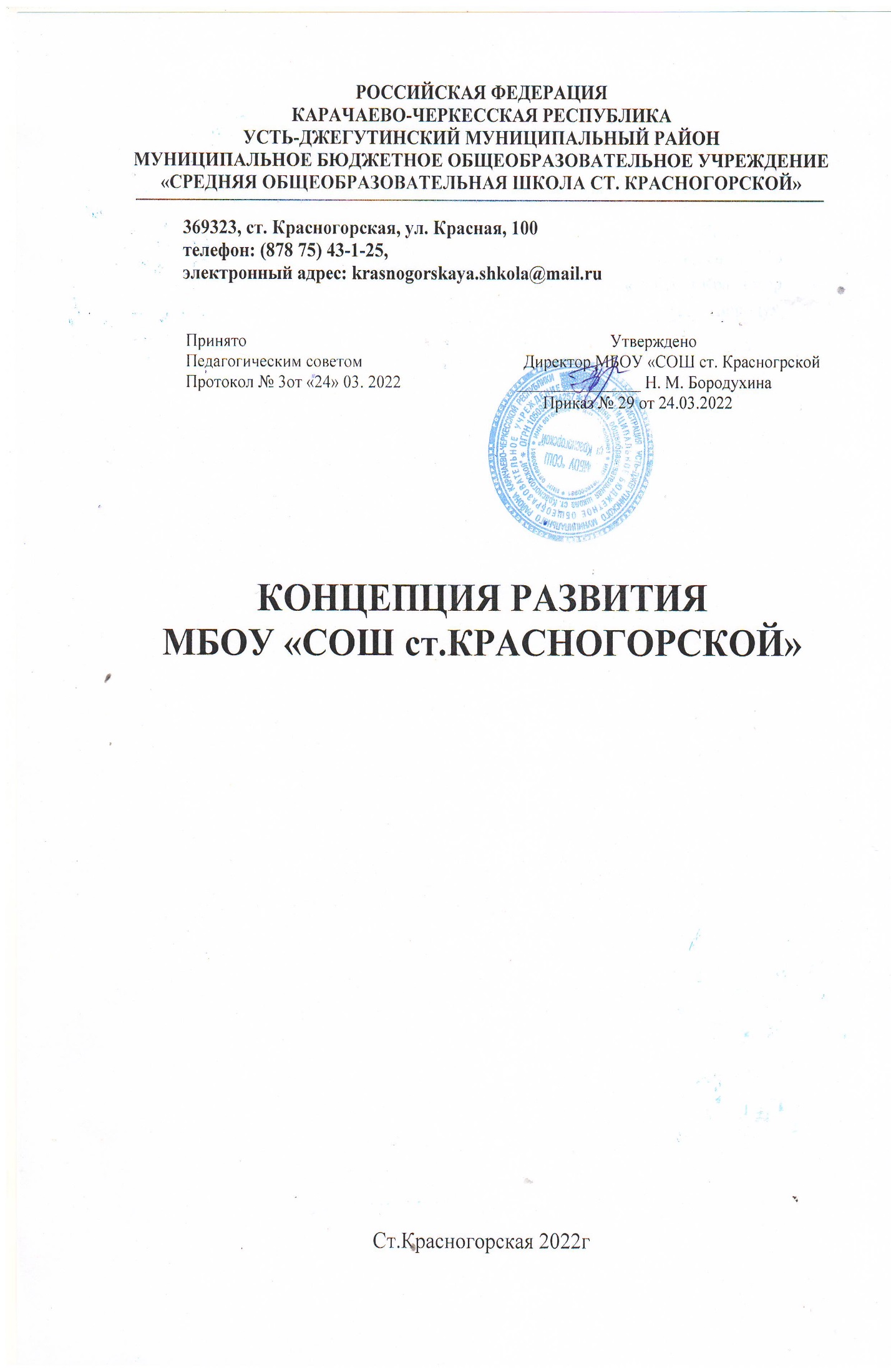 СодержаниеВведениеАнализ текущего состояния, описание ключевых рисков ОО         1.1.1.Общие сведения об образовательной организации         1.1.2.Система управления организацией         1.1.3.Кадровый состав         1.1.4.Система образования в школе         1.1.5.Контингент обучающихся         1.1.6.Образовательные результаты         1.1.7.Материально-техническое оснащение         1.2. Риски деятельности образовательной организации    2. Цели и задачи развития образовательной организации        2.1. Цели и задачи развития образовательной организации           2.2. Перечень мероприятий по основным направлениям        2.3.  Взаимодействие с куратором.        2.4. Лица, ответственные за достижение результатов    Введение          Муниципальное бюджетное общеобразовательное учреждение «Средняя общеобразовательная школа ст. Красногорской» расположена по адресу: КЧР, ст. Красногорская, ул.Красная,100.  Учредителем школы является администрация Усть-Джегутинского муниципального района.          Работа школы осуществляется в соответствии с действующим законодательством Российской Федерации, Карачаево-Черкесской Республики. Устав школы и локальные акты регламентируют деятельность образовательного учреждения. На современном этапе приоритетными направлениями деятельности школы являются: высокое качество и комфортность обучения; социализация личности через коллективную проектно-исследовательскую деятельность;экологизация учебно-воспитательного процесса;личностно-ориентированное обучение;здоровьесбережение учащихся, обеспечение единства основного и дополнительного образования. Стратегической целью школы является создание в образовательном учреждении условий для получения качественного образования, успешной социализации личности обучающегося, его адаптации к новым экономическим условиям. Тактической целью лицея является обеспечение условий для развития всех участников образовательного процесса, обеспечение качества образования, формирование системы непрерывного образования и индивидуального сопровождения.    Школа   обладает достаточным ресурсным потенциалом: кадровым, материально-техническим, программно - методическим, содержательным, воспитательным, творческим.    1.Анализ текущего состояния, описание ключевых рисков ОО    1.1.Общие сведения об образовательной организации          Основным видом деятельности школы является реализация общеобразовательных программ начального общего, основного общего и
среднего общего образования. Также школа реализует образовательные программы дополнительного образования детей.           Филиалов и отделений школа   не имеет.  Контингент обучающихся и воспитанников разнообразен по национальному, конфессиональному признакам, социальному статусу семей.             Соответственно виду, школа реализует образовательные программы, обеспечивающие подготовку обучающихся, воспитанников. Обучение в лицее осуществляется в очной форме.     1.2. Система управления организациейУправление осуществляется на принципах единоначалия и самоуправления.Органы управления, действующие в школе	Управление школой осуществляется на двух уровнях.На оперативном уровне школой руководит директор и Педагогический совет.          Внутришкольное   управление представляет собой целенаправленное непрерывное взаимодействие сотрудничества администрации школы и всех участников педагогического процесса по достижению поставленных целей.        В целях учета мнения обучающихся и родителей (законных представителей) несовершеннолетних обучающихся в школе действуют Совет обучающихся и Совет родителей.        Внутришкольное управление: Бородухина Н.М. – директорБайрамукова Л.С-А. – заместитель директора по учебной работе;Айбазова Р.С-У. – заместитель директора по учебно-воспитательной работе; 	Для осуществления учебно-методической работы в школе создано четыре предметных методических объединения:− методическое объединение учителей начальных классов (руководитель – Щекина И.П..);− методическое объединение учителей естественно-научного цикла (руководитель – Гулевская Л.И..);− методическое объединение учителей гуманитарного цикла (руководитель – Батчаева Ф.С.);- методическое объединение классных руководителей (руководитель –Айбазова Р.С-У.).	  1.3. Кадровый составВ 2021-2022 учебном году в ШКОЛЕ работают 34 педагога.Гендерный состав: мужчин – 3 (11%), женщин –31 (89%) Почётный работник общего образования КЧР  -1педагог      Синиченко В.В. – учитель историиПовысили квалификационную категорию следующие учителя:1.Гочияева С.Д.- учитель английского языка2.Долбина Н.С. –учитель музыки3.Алиев А.А.- учитель физики4.Агержанов К.К. –учитель ОБЖ5.Алиева З.Х. –учитель нач.классов Одной из форм повышения педагогического мастерства являются курсы повышения квалификации. В 2021 году наши педагоги были активными слушателями различных программ.       Курсы повышения квалификации в рамках проекта «Успех каждого ученика»Плановые курсы повышения квалификации
Курсы медиации 1.Байрамукова Л.С-А. – заместитель директора по УР2.Айбазова Р.С-У – заместитель директора по УР3. Батчаева О.Б. – учитель начальных классов, классный руководитель 1а кл.4. Горинова С.А. – учитель начальных классов, классный руководитель 1б класса5. Аджиева А.К. –учитель истории, кл.рук.7 класса   Курсы повышения квалификации по проверке экзаменационных работ в форме ОГЭ в 2021 г.    1.Синиченко В.В. –учитель истории Все педагоги школы прошли обучение по программе повышения квалификации «Профилактика корона вируса гриппа и других острых респираторных вирусных инфекций в общеобразовательных организациях», в объеме 16 часов.     Современному педагогу необходимо постоянно повышать уровень своих профессиональных компетентностей: предметной, методической, коммуникативной, информационной, общекультурной, правовой.Проведённый анализ структуры кадров школы, динамики кадрового потенциала ОУ позволяет констатировать, что в школе трудится стабильный, профессионально подготовленный, творческий педагогический коллектив.Коллектив отличает деловитость, работоспособность, гуманность по отношению к детям, интерес к профессиональной деятельности.Большинство педагогов ориентированы на достижение высоких профессиональных результатов, позитивно настроены на работу, в системе занимаются самообразовательной деятельностью, направленной на повышение методического уровня. Все педагоги работают над методической темой, используя элементы современных образовательных технологий.Социальные преобразования, происходящие в нашей стране, создали условия для перестроечных процессов в сфере образования – это создание новых типов школ, активное внедрение в практику различных педагогических инноваций, авторских программ и учебников. Меняющаяся ситуация в системе общего образования формирует новые образовательные потребности педагогов. Значимый учитель сегодня – это одновременно профессионал и личность. Для того чтобы стать значимым, сегодня необходимо практическое овладение теми видами педагогической культуры, к которым учитель готов чаще всего только теоретически. Учитель постоянно находится между практикой и теорией, наращивая свой опыт преимущественно практическими умениями. Одной из форм повышения педагогического мастерства являются курсы повышения квалификации. В 2020 году наши педагоги были активными слушателями различных программ. Современному педагогу необходимо постоянно повышать уровень своих профессиональных компетентностей: предметной, методической, коммуникативной, информационной, общекультурной,  правовой.       1.4.Система образования в школеОбразовательная деятельность в школе организуется в соответствии с Федеральным законом от 29.12.2012 № 273-ФЗ «Об образовании в
Российской Федерации», ФГОС начального общего, основного общего и среднего общего образования, СанПиН 2.4.2.2821-10 «Санитарно-
эпидемиологические требования к условиям и организации обучения в общеобразовательных учреждениях», основными образовательными
программами по уровням, включая учебные планы, годовые календарные графики, расписанием занятий.Учебный план 1–4 классов ориентирован на 4-летний нормативный срок освоения основной образовательной программы начального общего
образования (реализация ФГОС НОО), 5–9 классов – на 5-летний нормативный срок освоения основной образовательной программы основного общего образования (реализация ФГОС ООО), 10–11 классов – на 2-летний нормативный срок освоения образовательной программы среднего общего образования (ФГОС СОО).I уровень – начальное общее образование обеспечивает развитие обучающихся, овладение ими чтением, письмом, счетом, основными умениями и навыками учебной деятельности, элементами теоретического мышления, простейшими навыками самоконтроля учебных действий, культурой поведения и речи, основами личной гигиены и здорового образа жизни. Начальное общее образование является базой для получения основного общего образования. II уровень – основное общее образование обеспечивает освоение обучающимися образовательных программ основного общего образования, условия становления и формирования личности обучающегося, его склонностей, интересов и способностей к социальному определению. В дополнение к обязательным предметам могут вводиться предметы по выбору самих обучающихся, направленные на реализацию интересов, способностей и возможностей личности. III уровень – среднее  общее образование является завершающим этапом общеобразовательной подготовки, обеспечивающим освоение обучающимся общеобразовательных программ среднего (полного) общего образования, развитие устойчивых познавательных интересов и творческих способностей обучающегося, формирование навыков самостоятельной учебной деятельности на основе дифференциации обучения.Инновационные образовательные программы и технологии, в частности, информационные технологии     1.5.Контингент обучающихсяВ 2021 году в школе обучается 257 ученика учащихся с 0 по 11 класс. Сформированы 17 класс – комплектов.Контингент учащихся формируется исходя из поданных гражданами заявлений о приёме в школу, с учётом санитарных норм и согласно действующему законодательству РФ.Возраст обучающихся в лицее от 6.6 до 17 лет.   Движение учащихся в течение учебного года незначительное и связано, главным образом, со сменой места жительства учащихся и не вносит дестабилизации в процесс развития учреждения.      
     Организация индивидуального обучения для обучающихся с ОВЗС целью удовлетворения потребности в получении бесплатного и качественного образования всех категорий детей с ограниченными  возможностями  здоровья, основываясь  на  законодательство  РФ,  регламентирующее  предоставление возможности  обучаться индивидуально  на  дому  детям,  которые  по  состоянию здоровья временно или постоянно не могут посещать образовательное учреждение, в  МБОУ «СОШ ст.Красногорской» организовано индивидуальное обучение на дому. Деятельность в рамках надомного обучения в школе условно можно разделить на два основных блока: 1) образовательная деятельность;  2) психолого-педагогическое  сопровождение ребенка «надомника» и его семьи. Работа была начата с самоанализа, изучения педагогического, методического, кадрового и материально-технического потенциала школы.        Проведен анализ ресурсов учебной и методической литературы, программного обеспечения используемого для организации системно-деятельностного подхода к организации образовательного процесса, в том числе  – внеучебной деятельности учащихся. Педагогическим коллективом школы были изучены теоретические вопросы: структура ФГОС, требования к структуре адаптированных общеобразовательных программ, требования к содержанию образования, требования к условиям реализации ООП.     В соответствии с планом КЧРИПКРО педагоги прошли курсы повышения квалификации по программе «Психолого-педагогические проблемы внедрения ФГОС для детей с ОВЗ». В целях обеспечения введения ФГОС НОО обучающихся с ограниченными возможностями здоровья и умственной отсталостью разработан и утвержден план-график, согласно которого приведены в соответствие с ФГОС НОО обучающихся с ОВЗ и умственной отсталостью нормативные документы, проведен мониторинг материально-технического обеспечения, создана рабочая группа по изучению и введению ФГОС ОВЗ,  план методической работы, обеспечивающий сопровождение введения ФГОС ОВЗ, определен список учебников и учебных пособий.           В 2021-2022 учебном году на индивидуальном обучении по медицинским показаниям находятся 8 учащихся. Из них: 1-4 классы – 4 учащихся 5-9 классы -4 учащихсяИмеют инвалидность – 4 учащихсяВ личных делах учащихся имеются протоколы и заключения медицинской комиссии и другие необходимые документы. Для каждого учащегося был составлен учебный план и расписание учебных занятий, которое обязательно согласовывается с родителями (законными представителями) учащихся. Учебные часы распределяются равномерно в течение недели с учетом Постановления главного санитарного врача РФ от 29.12.2012 года № 189 «Об утверждении СанПиН». 2.4.2.2821-10 «Санитарно-эпидемиологические требования к условиям и организации обучения в образовательных учреждениях». Продолжительность уроков согласно нормативам составляет 30-40 минут, перемены между уроками - 10 - 15 минут. На каждого из учащихся на индивидуальном обучении есть журнал индивидуального обучения, где отражается прохождение программного материала по всем предметам учебного плана, фиксируются домашние задания и оценивается текущая успеваемость с выставлением отметок. Учителя-предметники на каждого учащегося оформили тематическое планирование по установленной форме, которое согласовывается на МО, утверждено директором.   Психолого-педагогическое сопровождение учащихся, находящихся на индивидуальном обучении на дому по медицинским показаниям, осуществляет педагог-психолог и социальный педагог. Перевод учащихся закреплен в Уставе лицея. Утверждены учебные планы для этих классов. Результаты сдачи ГИА в 2021 году          Важнейшим фактором эффективности деятельности школы является ее результативность. В настоящее время независимой формой оценки выпускников являются Основной государственный экзамен и  Единый государственный экзамен, которые позволяют достаточно достоверно выявить общие тенденции и закономерности в исследовании качества образования в школе. В целях качественной подготовки к сдаче выпускных экзаменов учащимися администрацией школы была проведена следующая работа:- сформирована нормативно-правовая база по ГИА; - проведены диагностические контрольные работы в форме ЕГЭ для всех обучающихся 11 классов и в новой форме для всех обучающихся 9 класса по обязательным предметам;- проведены диагностические контрольные работы в новой форме в 9 классе и в форме ЕГЭ в 11 классе по предметам, которые выбрали выпускники. Подготовка к государственно (итоговой) аттестации за курс основного общего и среднего (полного) образования со стороны учителей проводится на достаточно хорошем уровне, созданы все условия для подготовки учащихся к ГИА.       В 9 классе в 2021 -2022 учебном году обучается 21 человек,  3 ученика идут на аттестат особого образца,     В 11 классе обучается на данный момент 9 учеников.Анализ ВПР  В соответствии с приказом Федеральной службы по надзору в сфере образования и науки  от  11.02.2021 года № 119 «О проведении Федеральной службой по надзору в сфере образования и науки мониторинга качества подготовки обучающихся общеобразовательных организаций в форме Всероссийских проверочных работ в 2021году» и на основании приказа Министерства образования и науки Карачаево-Черкесской Республики от 16.02.2021года №118 «О проведении Всероссийских проверочных работ ВПР-2021 в 4-8,10-11 классах в Карачаево-Черкесской Республике в 2021 году». В марте-мае 2021 года было запланировано проведение Всероссийских проверочных работ по русскому языку, математике, биологии, географии, иностранному языку, физике, химии, окружающему миру, обществознанию и истории в 4-8,10-11 классах. Цель Всероссийских проверочных работ (далее ВПР) – обеспечение единства образовательного пространства Российской Федерации и поддержки введения Федерального государственного образовательного стандарта за счет предоставления образовательным организациям единых проверочных материалов и единых критериев оценивания учебных достижений.                Всероссийские проверочные работы основаны на системно- деятельностном, компетентностном и уровневом подходах. В рамках ВПР наряду с предметными результатами обучения выпускников начальной школы оцениваются также метапредметные результаты, в том числе уровень сформированности универсальных учебных действий (УУД) и овладения межпредметными понятиями.     Ключевыми особенностями ВПР в являются: – соответствие ФГОС; – соответствие отечественным традициям преподавания учебных предметов; – учет национально-культурной и языковой специфики многонационального российского общества; – отбор для контроля наиболее значимых аспектов подготовки как с точки зрения использования результатов обучения в повседневной жизни, так и с точки зрения продолжения образования; – использование ряда заданий из открытого банка Национальных исследований качества образования (НИКО);            Учащиеся 4 классов писали проверочные работы по математике, русскому языку и окружающему миру.Результаты ВПР учащихся 4 классов Общее количество обучающихся в 4 классе в МКОУ «СОШ ст.Красногорской» составляет 35 детей. Выполнили работу:- по русскому языку 33 обучающихся, отсутствовали 2 человека по уважительной причине;  - по математике 33 обучающихся, отсутствовали по уважительной причине 2 учащихся.- по окружающему миру 33 обучающихся, отсутствовали по уважительной причине 2 ученика.Процент качества знаний учащихся по предметам по школе составил:-русский язык – 59%;-математика – 68%, -окружающий мир –58%.  По сравнению с предыдущим годом качество знаний учащихся в 2021 году показал хороший результат:   Анализ результатов выполнения ВПР позволил выделить несколько недостатков в подготовке выпускников начальной школы по русскому языку. В содержательной линии «Система языка» недостаточно высокий процент выполнения зафиксирован по заданиям базового и повышенного уровня сложности, направленных на оценку следующих планируемых результатов: умение давать характеристику (указывать грамматические признаки) имени прилагательного, имени существительного; умение проводить морфемный разбора слова;умение видеть состав словаВ содержательной линии «Орфография» недостаточно высокий процент выполнения зафиксирован по заданиям базового уровня сложности, направленных на оценку следующих планируемых результатов: умение определять наличие в словах изученных орфограмм;В содержательной линии «Развитие речи» недостаточно высокий процент выполнения зафиксирован по заданиям базового и повышенного уровня сложности, направленных на оценку следующих планируемых результатов: умение определять основную мысль текста ;умение составлять план текста ;анализировать текст, использовать информацию для практического применения;умение владеть нормами речевого поведения.Рекомендовано: выявленные трудности в выполнении заданий по данным темам отработать на ближайших уроках русского языка, т. к. они вызваны невнимательностью прочтения текста задания, организовать повторение указанных тем. отбирать тексты разных стилей, родов и жанровпродумать работу с различными источниками информации.обратить внимание на работу с информационными текстами.методика работы с текстом должна быть дополнена его маркировкой, работой со структурными частями текста, сопоставлением информации текста с информацией другого текста, иллюстрации, репродукции картины, таблицы, диаграммы и т. п.формировать умения находить, обрабатывать и оценивать информацию текста.      Вывод: окружающий мир.Наибольшую сложность вызвали задания на умение осознанно строить речевое высказывание в соответствии с задачами коммуникации; создавать и преобразовывать модели и схемы для решения задач при моделировании экспериментов, освоение доступных способов изучения природы (наблюдение, измерение, опыт), сформулировать вывод на основе проведённого опыта; указать достопримечательности региона, растительный мир региона. Вывод: По математике затруднения вызвали задания: Неумение выполнять построение геометрических фигур с заданными измерениями;Неумение приводить решение задачи к заданному вопросу;Недостаточно развиты основы пространственного воображения;Сложность в установке зависимости между величинами, представленными в задаче, планировании хода решения задачи, выбора и объяснения выбора действий»Мало отработано умение анализировать информацию, заданную в таблице;Слабо развиты основы логического и алгоритмического мышления.С учетом полученных результатов учителям-предметникам начальных классов рекомендовано на уроках уделять внимание заданиям, требующим логичных рассуждений; проводить практические и лабораторные работы (несложные исследования, эксперименты); научить учеников умению работать (анализировать, классифицировать по признакам, обобщать) по готовой модели; продолжить работу по повышению качества знаний по окружающему миру, русскому языку и математике и повышению мотивации учащихся к изучению предметов.Результаты ВПР учащихся 5 классов (по программе 5класса)Общее количество обучающихся в 5 классе по школе составляет 29 детей. Выполнили работу:- по русскому языку 27 обучающихся, отсутствовали 2 человека по уважительной причине;- по математике 27 обучающихся, отсутствовали по уважительной причине 2 человека.  - по биологии 25 обучающихся, отсутствовали по уважительной причине 4 человека.- по истории 24 обучающихся, отсутствовали по уважительной причине 5 человека.    Процент качества знаний учащихся по предметам по школе составил:Русский язык –30% математика-48%, биология – 38 %, история -50%.По сравнению с предыдущим годом качество знаний учащихся в 2021 году показал низкий результат по русскому языку, а математика, биология, история процент качества поднялся.Проведенный анализ предполагает следующие выводы:Вывод: По математике затруднения вызвали: нахождение общего делителя; сокращение дробей; умения выполнять, сочетая устные и письменные приемы, арифметические действия числами, сравнивать числа, решать элементарные задачи, уметь использовать приобретенные знания и умения в практической деятельности и повседневной жизни, уметь строить и исследовать простейшие математические модели.Вывод: По русскому языку затруднения вызвали следующие задания: фонетический, морфологический разбор слова, синтаксический разбор предложения; в постановке ударений; определение частей речи в предложении; определение предложение с прямой речью, расставить знаки препинания, составить схему предложения; объяснение, почему в предложении есть обращение; в сложном предложении объяснить постановку запятых; определение типов речи в предложениях; определение значения слова; формулировка ответа в определении основной мысли текста; в 6 задании распознаван6ие предложения и расстановка знаков препинанияВ соответствии свыше изложенным учителям-предметникам рекомендовано повторить программные материалы 5 класса, провести дополнительную работу с детьми, слабо выполнившими ВПР по русскому языку, математике и биологии. Руководителям школьных методических объединений провести совместные заседания по вопросу разработок заданий, направленных на отработку у обучающихся 5-х классов необходимых навыков при выполнении выше обозначенных заданий, а также других заданий, которые вызывают затруднения.Результаты ВПР учащихся 6 классов (по программе 6 класса)Общее количество обучающихся в 6 классе по школе составляет 21 учеников. Выполнили работу:- по русскому языку 20 человек, отсутствовали по уважительной причине 1ученик,-по математике -18, отсутствовали по уважительной причине 3 учеников;- по биологии -18, отсутствовали по уважительной причине 3 ученика;-по истории -18, отсутствовали по уважительной причине 3 ученика;- по географии 17, отсутствовали по уважительной причине 4 ученика;- по обществознанию 16, отсутствовали по уважительной причине 5 учеников.По результатам Всероссийских проверочных работ у учащихся 6 классов процент качества знаний составил:по русскому языку -40%, по математике -50%, по биологии -44%, по истории -39%, по географии -41%, по обществознанию -31%.По сравнению с предыдущим годом качество знаний учащихся в 2021 году показал высокий результат по математике и истории, а результат по русскому языку показал меньше.     Вывод: По русскому языку затруднения вызвали задания: морфологический разбор слова, синтаксический разбор предложения, сопоставления звукового и буквенного состава, осознавать и объяснять причину несовпадения звуков и букв в слове; при словообразовательном разборе;    Вывод: По математике затруднения вызвали: 1.Вычисление значений буквенных выражений.2. Решение задач на проценты.3. Действия с целыми и рациональными числами.4. Решение несложных логических задачи методом рассуждений.5.Чтение и составление таблиц/ извлекать, интерпретировать информацию, представленную в таблицах и на диаграммах, отражающую свойства и характеристики реальных процессов и явлений.6.Решать задачи на нахождение части числа и числа по его части.7. Все действия с обыкновенными дробями.8. Все действия с десятичными дробями.Рекомендации учителям-предметникам:1. Провести тщательный анализ количественных и качественных результатов ВПР, выявить проблемные зоны как класса в целом, так и отдельных обучающихся.2. Спланировать коррекционную работу во внеурочное время и содержания урочных занятий.3. Скорректировать содержание текущего тестирования и контрольных работ с целью мониторинга результативности работы по устранению пробелов в знаниях и умениях.Результаты ВПР учащихся 7 классов (по программе 7 класса)Общее количество обучающихся в 7 классе по школе составляет -27 учеников. Выполнили работу:- по русскому языку -26 человек, отсутствовали по уважительной причине -1ученик,-по математике -22, отсутствовали по уважительной причине -5 учеников;- по физике -19, отсутствовали по уважительной причине - 8 учеников;- по биологии -25, отсутствовали по уважительной причине -2 ученика;-по истории -23, отсутствовали по уважительной причине - 4 ученика;- по географии -24, отсутствовали по уважительной причине -3 ученика;- по обществознанию -26, отсутствовали по уважительной причине -1 ученик.-по английскому языку-20, отсутствовали по уважительной причине -7 учеников.По итогам Всероссийских проверочных работ у учащихся 7 классов процент качества знаний по предметам составил:По русскому языку - 41%, по математике - 59%, по биологии - 65%, по истории - 70%, по географии - 67%, по обществознанию - 35%, по английскому языку - 60%, по физике -53%По сравнению с предыдущим годом качество знаний учащихся в 2021 году показал низкий результат по русскому языку.                 Вывод: по русскому языку затруднения вызвали: найти предложения с предлогами; найти предложение, в котором надо поставить одну запятую и объяснить свой выбор; найти вводные слова; найти стилистически окрашенное слово и подобрать к нему синоним; правописание чередующейся гласной в корнях.              Вывод: по математике затруднения вызвали: Умение извлекать информацию, представленную в таблицах, на диаграммах, графика; Умение анализировать, извлекать необходимую информацию, пользоваться оценкой и прикидкой при практических расчётах; Овладение символьным языком алгебры;Умения решать текстовые задачи на производительность, покупки, движение.-повторить раздел «Первоначальные сведения о строении вещества»;-на уроках подробно раскрывать физический смысл изучаемых законов и величин;-учить описывать и объяснять физические явления и свойства тел в разном формате: текстовом, табличном и графическом;-Уделять больше времени для ликвидации пробелов в знаниях учащихся, пропустившим занятия по причине болезни и другим причинам.           Рекомендации учителям – предметникам:          - Использовать на уроках различные виды опроса (устный, письменный, индивидуальный и др.) для объективности результата. Систематически;          - Проводить индивидуально-групповые консультации и занятия с обучающимися, нуждающимися в помощи, для отработки базовых знаний и умений.         - Включить задания на контроль техники чтения систематическиУчителям-предметникам организовать всестороннюю помощь учащимся, способствующую повышению качества подготовки обучающихся к ВПР: групповые консультации, групповая и индивидуальная работа во внеурочное время и т. д.Вести постоянный анализ результатов тренировочных работ с целью определения типичных ошибок и их ликвидации. Использовать методические приемы, повышающие эффективность подготовки к ВПР;Уделить особое внимание слабоуспевающим обучающимся и поставить их на постоянный контроль со стороны учителя.Для усиления эффективности преподавания предметов в системе использовать уровневую дифференциацию, личностно-ориентированный подход на уроках, факультативах и во внеурочное время, проводить индивидуальную работу с обучающимися по освоению стандарта.Учителям-предметникам обратить внимание на выполнение требований к уровню подготовки учащихся по предметам и критерии оценивания работ обучающихся, объективно оценивать   устные ответы и письменные работы обучающихся.Результаты ВПР учащихся 8 классов (по программе 8 класса)Общее количество обучающихся в 8 классе по школе составляет -20 учеников. Выполнили работу:- по русскому языку -17 человек, отсутствовали по уважительной причине -3 ученика,-по математике -14, отсутствовали по уважительной причине -6 учеников;- по физике -16, отсутствовали по уважительной причине - 4 ученика;- по биологии -20, отсутствовали по уважительной причине -0 ученика;-по истории -19, отсутствовали по уважительной причине – 1 ученик;- по географии -24, отсутствовали по уважительной причине -3 ученика;- по обществознанию -15, отсутствовали по уважительной причине -5 учеников;    По итогам Всероссийских проверочных работ у учащихся 8 классов процент качества знаний по предметам составил:- по русскому языку - 60%, по математике - 36%, по биологии - 50%, по истории 58%, по географии - 56%, по обществознанию -53%, по физике -44%По сравнению с предыдущим годом качество знаний учащихся в 2021 году показал низкий результат по русскому языку и обществознанию, география и физика улучшили качество знаний.     Вывод: По русскому языку затруднения вызвали: 1. Соблюдать изученные орфографические и пунктуационные правила при списывании осложненного пропусками орфограмм и пунктограмм текста.2.        Проводить морфемный, морфологический, синтаксический разборы.3.       Владеть орфоэпическими нормами русского литературного языка. 4.   Анализировать прочитанную часть текста с точки зрения ее микротемы; распознавать и адекватно формулировать микротему заданного абзаца текста в письменной форме, соблюдая нормы построения предложения и словоупотребления5.    Находить в ряду других предложений предложение с вводным словом, подбирать к данному вводному слову синоним (из той же группы по значению)      Вывод: По математике затруднения вызвали: 1.Развитие представлений о числе и числовых системах от натуральных до действительных чисел2.Умение применять изученные понятия, результаты, методы для решения задач практического характера и задач их смежных дисциплин3.Овладение приёмами решения уравнений, систем уравнений 4.Умение применять изученные понятия, результаты, методы для решения задач практического характера и задач их смежных дисциплинРезультаты ВПР учащихся 10 классов (по программе10 класса)Общее количество обучающихся в 10 классе по школе составляет -14 учеников. Выполнили работу:- по географии -10 человек, отсутствовали по уважительной причине - 4 ученика.          Вывод: По географии затруднения вызвали:    1.Наибольшее число учащихся не справилось с заданием №7, в котором необходимо было определить субъект РФ по описанию его рекреационного потенциала.  2. котором пропущены слова. Дан список слов, которые необходимо вставить в текст вместо пропусков.  3.Много ошибок в задании №10. Провести анализ статистических данных таблицы и обосновать свой ответ.  4.Много ошибок в задании №11. Дано 5 высказываний, найти верные высказывания.  5.Много ошибок в задании №15. Дан текст описания, провести анализ и сделать вывод. В 1 варианте, «К какой отрасли химической промышленности относится производство минеральных удобрений. 2 вариант «К какой отрасли промышленности относится предприятие, которое является основным источником загрязнения воздуха в городе.      Рекомендации для учителей - предметников: 1. Не перегружайте учеников излишними по объему домашними заданиями, дозируйте их с учетом уровня подготовки ученика, гигиенических требований возраста.2. Следите за темпом урока — высокий темп мешает многим детям усваивать материал.3.На заседаниях методических объединений, классных и общешкольных совещаниях выработайте единые требования к учащимся (соблюдайте единый орфографический режим, критерии оценок).4.Развивайте общие учебные умения и навыки, учите ребят правильно учиться.5. Налаживайте эмоциональный контакт с родителями учащихся.6.Развивайте навыки самоконтроля, умение оценивать свою работу и работу класса. 7. Разнообразьте методику работы в группах, в парах, индивидуально.8.Не создавайте психотравмирующих ситуаций при выставлении оценок за контрольные работы, за четверть и т. д., выставляйте оценки не формально, а с учетом личностных особенностей и достижений каждого ученика.Общие выводы:По результатам ВПР с 4 по 10 классы по всем предметам видно, что в большинство обучающихся понизили процент качества знаний в 2021 году по сравнению с предыдущими годами.По мнению педагогов, это произошло из-за:- дистанционного обучения в конце прошлого учебного года;- неумения работать с текстами заданий;- низкий процент выполнения домашнего задания;- слабый контроль со стороны родителей в помощь учителюОбщие рекомендации:1. Проводить текущий и промежуточный контроль УУД учащихся с целью определения «проблемных» моментов, корректировки знаний учащихся.2. Систематизировать работу по подготовке учащихся к ВПР с целью повышения качества их выполнения (подтверждения текущей успеваемостью учащихся).3. Проводить индивидуальные и групповые консультации по подготовке к ВПР разных категорий учащихся.4. При планировании уроков избегать однообразной формулировки заданий, обучать школьников разными способами выполнения задания; учить ориентироваться в определенной жизненной ситуации, описанной в задаче, в задании;5. Больше внимания следует уделять обучению выразительному осмысленному чтению текста задания(задачи), так как причинами ошибок могут стать и невозможность самостоятельно правильно прочитать задание (задачу), расставить логическое ударение, выявить суть;6. Особое внимание уделять тем отдельным умениям или группам умений, которые сформированы менее чем у половины учащихся класса;7. На основе результатов ВПР работ организовать индивидуальную работу с учащимися по устранению выявленных затрудненийМатериально-техническое оснащениеУчебно-методическое и библиотечно-информационное обеспечениеФормирование и использование библиотечного фондаФонд библиотеки соответствует требованиям ФГОС, учебники фонда входят в федеральный перечень, утвержденный приказом Минобрнауки от 31.03.2014 № 253.             Материально-технической базаМатериально-техническое обеспечение школы позволяет реализовывать в полной мере образовательные программы.                          Наличие и использование площадей Общая площадь здания – 2607Учебная площадь здания – 1199Площадь спортивных сооружений – 152Учебно-вспомогательная площадь – 656Площадь библиотеки – 42Подсобная площадь -752Площадь земельного участка – 17340Площадь учебно-опытного участка - 615В школе оборудованы 20 учебных кабинетов:спортивный зал столовая и зал для приема пищиКабинет начальных классовкабинет русского языка и литературыкабинет математикикабинет информатики и вычислительной техникикабинет физикикабинет химиикабинет биологиикабинет географиикабинет основ безопасности и жизнедеятельностикабинет иностранного языкамастерские для трудового обучениямедицинский пунктТехническое оснащение учебных кабинетов:интерактивные комплекты –шт.компьютеры – шт.ноутбуки – 20 шт.количество интерактивных досок – 3 шт.количество мультимедийных проекторов -12количество мест в кабинетах информатики и вычислительной техники – 22мобильный кабинет - 1по проекту «Цифровая образовательная среда» - 2 комплекта1.2. Риски деятельности образовательной организации          В 2021-2022 учебном году школа попала в список школ с низкими образовательными результатами.          В связи с этим в МБОУ «СОШ ст.Красногорской» проводится определенная работа по улучшению образовательных результатов.      Анализируя причины низкого качества знаний, выделили следующие основные  рисковые проблемы  деятельности образовательной организации:Цели и задачи развития образовательной организации    2.1. Цели и задачи развития образовательной организации    Цель работы школы: создание условий в МБОУ «СОШ ст. Красногорской», обеспечивающих переход образовательной организации с низкими образовательными результатами в эффективный режим работы, повышение качества образования; создание условий для удовлетворения потребностей личности в образовательной подготовке; совершенствование организации учебного процесса, обеспечение условий.Задачи:Совершенствовать условий для современного образования учащихся с учётом их индивидуальных особенностей: повышения мотивации к обучению, саморазвитию, самостоятельности учащихся через активное и эффективное участие в школьных, муниципальных, региональных олимпиадах, конкурсах, проектах; составление индивидуальных образовательных маршрутов для учащихся с низкими интеллектуальными способностями.Совершенствование внутришкольной системы управления качеством образования на основе разработанной «Дорожной карты» школы.Замещение вакантных должностей и повышение профессионального уровня педагогических работников.Повышение качества образования обучающихся.Успешное прохождение государственной итоговой аттестации выпускниками 9-х и 11-х классов.   С учетом результатов анализа «рискового профиля» и выявленных ключевых проблем образовательная организация определила следующие цели и задачи развития.Основные направления работы:1.Мероприятия, направленные на повышение качества основных условий образовательного процесса;2.Мероприятия, направленные на повышение качества реализации образовательного процесса;3.Мероприятия, направленные на повышение качества результатовОжидаемые результаты:- повышение качества образования в школе;- успешное завершение основного и среднего общего образования 100% выпускников;повышение результатов мониторинговых обследований учащихся;-повышение познавательной мотивации учащихся (увеличение количества учащихся, участвующих в олимпиадах, конкурсах и проектной деятельности);- замещение вакантных должностей, профессиональный рост учителя;-совершенствование качества системы образования, оптимизация учебно-воспитательного процесса.2.2. Перечень мероприятий по основным направлениям 2.3. Взаимодействие с школой-куратором.Организовано постоянное взаимодействие с Методическим центром, взаимодействие  и консультации со школой-куратором  по вопросам повышения качества образования.        Куратором школы назначена Боташова Аминат Рашидовна, директор Муниципального бюджетного общеобразовательного учреждения «СОШ аула Эльтаркач»        С целью повышения качества образования предполагается использовать следующие формы взаимодействия с куратором школы:1. Совместная разработка и реализация учебных планов, образовательныхпрограмм;2. Единые формы контроля и оценки качества образовательных результатовшкольников;3. Общие методические дни, консультации, семинары и другие формыповышения квалификации педагогов;4. Совместные педагогические советы и родительские собрания; совместныемероприятия с детьми (конкурсы, встречи, олимпиады, соревнования,проекты);5. Выработка единых подходов к экспертизе профессиональнойкомпетентности при аттестации педагогов.2.4.  Лица, ответственные за достижение результатов.    Ответственным лицо за организацию образовательного процесса является заместитель директора по учебно-воспитательной работе Байрамукова Л.С-А          Настоящая Концепция программы развития ориентирована на определение для образовательной организации адресной программы мероприятий нацеленной на развитие кадрового потенциала, повышение качества образования, обеспечения ресурсов для достижения улучшений.            Наименование образовательной
организацииМуниципальное  бюджетное общеобразовательное учреждение «СОШ ст. Красногорской»РуководительБородухина Надежда МихайловнаАдрес организации369323, Карачаево-Черкесская Республика, Усть-Джегутинский муниципальный район, ст.Красногорская, ул.Красная.100Телефон, факс8(87875)43219Адрес электронной почтыkrasnogorskayashkola@mail.ruСайт УчредительАдминистрация Усть-Джегутинского муниципального районаДата создания1882ЛицензияЛицензия серия 09Л01 №0000332, Министерством образования и науки КЧР от 15.07.2015 г.Перечень общеобразовательных программ:дошкольное образование;начальное общее образование;основное общее образование;среднее  общее образование;дополнительное  образование  детей и взрослыхСвидетельство о государственной
аккредитацииСвидетельство о государственной аккредитации от 18.12.2015г.  серия 09 А 01 № 0000015, регистрационный № 231.Наименование органаФункцииДиректорКонтролирует работу и обеспечивает эффективное взаимодействие структурных подразделений
организации, утверждает штатное расписание, отчетные документы организации, осуществляет
общее руководство школыПедагогический советОсуществляет текущее руководство образовательной деятельностью школы, в том числе
рассматривает вопросы:- развития образовательных услуг;- регламентации образовательных отношений;- разработки образовательных программ;- выбора учебников, учебных пособий, средств обучения и воспитания;- материально-технического обеспечения образовательного процесса;-аттестации, повышения квалификации педагогических работников;- координации деятельности методических объединенийОбщее собрание работниковРеализует право работников участвовать в управлении образовательной организацией, в том
числе:- участвовать в разработке и принятии коллективного договора, Правил трудового распорядка,
изменений и дополнений к ним;- принимать локальные акты, которые регламентируют деятельность образовательной
организации и связаны с правами и обязанностями работников;-разрешать конфликтные ситуации между работниками и администрацией образовательной
организации;-вносить предложения по корректировке плана мероприятий организации, совершенствованию ееработы и развитию материальной базыКол-вопед.раб.ОбразованиеОбразованиеОбразование            Стаж работы            Стаж работы            Стаж работы            Стаж работы            Стаж работы            Стаж работыКол-вопед.раб.высн/вср.спдо 22-55-1010-2020- 25Более 253432210897Ф.И.О. (полностью)Занимаемая должность, предметВопросы, подлежащие изучению на курсахАгержанов К.К.Учитель физической культурыВведение модуля «Самбо в школе» - начальные классыСеменов К.М.Учитель начальных классовВведение модуля «Самбо в школе» - начальные классыФ.И.О. (полностью)Занимаемая должность, предметВопросы, подлежащие изучению на курсахБатчаева О.БПедагог доп.образованияРеализация программ дополнительного образования в образовательных организацияхФ.И.О. (полностью)Занимаемая должность, предметВопросы, подлежащие изучению на курсахСеменов К.М.Учитель физкультурыТеория и методика преподавания физкультуры. ГТО. Введение модуля«Самбо в школе»Агержанов К.К.Учитель ОБЖТеория и методика преподавания ОБЖ. Теория и методика преподавания физкультуры. ГТОКаракотова Е.В.Учитель технологии, изобразительного искусстваТеория и методика преподавания технологии, изобразительного искусстваУрусова Р.С-У.Учитель русского языка и литературыТеория и методика преподавания русского языка и литературыАджиева А.К.Учитель историиУчитель  истории и обществознанияСалпагарова Б.А-З.Учитель математикиТеория и методика преподавания математики Щекина И.П.Учитель начальных классов«Самбо в школе» - начальные классыСовременные педагогические технологии Предметы и/или программыКлассТехнология использования в обучении игровых методовНа всех предметах1-4 классыИсследовательские  методы в обученииОкружающий мир,                         внеурочная деятельность1-4 классыТехнология развития критического мышленияОкружающий мир, русский язык, литературное чтение,1-4 классыЗдоровье сберегающие технологииОкружающий мир,                           физическая культура,                        трудовое обучение,1-4 классыСистема инновационной оценки «портфолио»На всех предметах1-4 классыТехнология использования в обучении игровых методовМатематика,   литература, русский язык(5,6,7 классы), иностранные  языки,5-9   классыИсследовательские методы в обученииФизика, химия, биология, география, природоведение5-9   классыПроектные методы обученияИностранные  языки, обществознание, биология, химия, информатика5-9   классыИнформационно-коммуникационные технологииНа всех предметах5-9   классыТехнология развития критического мышленияМатематика, физика, биология, литература, история5-9   классыТворческие мастерскиеТехнология5-9   классыЗдоровьесберегающие технологии  Биология, химия, физика, физкультура, ОБЖ, технология,  информатика5-9   классыТехнология использования в обучении игровых методов: ролевых, деловых и др. видов обучающих игрЛитература, обществознание, иностранные языки10-11 классыИсследовательские методы в обученииФизика, химия, биология, география,     литература, обществознание, история10-11 классыПроектные методы обученияИностранные   языки, обществознание, география, биология, информатика10-11 классыИнформационно-коммуникационные технологииНа всех предметах10-11 классыПроблемное обучениеЛитература, физика, обществознание, история10-11 классыТворческие мастерскиеЛитература, технология10-11 классыЗдоровьесберегающие технологиибиология, химия, физика, физкультура, ОБЖ, технология,  информатика  10-11 классыКлассКол-во классовКол-во обучающихсяВид классовСредняя наполняемость1-ые233общеобразовательные2-ые228общеобразовательные3-и124общеобразовательные4-ые233общеобразовательные5-ые233общеобразовательные6-ые224общеобразовательные7-ые124общеобразовательные8-ые231общеобразовательные9-ые121общеобразовательные10-ый12общеобразовательные11-ый19общеобразовательные№ п-пКласс/учительВПР- 4 класс:1Русский язык2Математика3Окружающий мирВПР 5 класс:1Русский язык2Математика3История4БиологияВПР 6 класс:1Русский язык2Математика3Биология4История5География6ОбществознаниеВПР 11 класс1География2Биология3Физика4Химия№ Предмет                       Год                       Год № Предмет         2020 г.                  2021г.        2020 г.                  2021г.1Русский язык 34%59%2Математика 68%68%3Окружающий мир56%58%№ Предмет                       Год                       Год № Предмет                2020 г.                  2021г.               2020 г.                  2021г.1Русский язык 45%30%2Математика 44%48%3Биология 33%38%4История 14%50%№ Предмет                       Год                       Год № Предмет                2020 г.                  2021г.               2020 г.                  2021г.1Русский язык 45%40%2Математика 44%50%3Биология 33%44%4История 14%39%5Обществознание 31%6География 41%№ Предмет                       Год                       Год № Предмет                2020 г.                  2021г.               2020 г.                  2021г.1Русский язык 55%41%2Математика  40%59%3Биология 42%65%4История 43%70%5Обществознание 47%35%6География 72%67%№ Предмет                       Год                       Год № Предмет                2020 г.                  2021г.               2020 г.                  2021г.1Русский язык 61%41%2Математика 50%59%3Биология 50%65%4История 75%70%5Обществознание 70%35%6География 39%67%7Английский язык77%60%8Физика 17%53%Наименование показателейВеличина показателяЧисло посадочных мест для пользователей библиотеки10Число зарегистрированных пользователей библиотеки257Число посещений124Количество персональных компьютеров 1Принтер 0 Сканер0Ксерокс0МФУ1Наименование показателейКоличество Поступило экземпляров  за отчетный годОбъем фондов библиотеки7256219Учебники3271165Учебные пособия80Художественная литература00Печатные издания7256219РискПрепятствие, ключевая проблемаНизкий уровень оснащения Ограниченные возможности образовательной организации на улучшение материально-технической базыНизкий уровень вовлеченности родителейНедостаточность профессионального подхода в работе сродителямиВысокая доля обучающихся с рисками учебной неуспешностиНаличие детей с низкими интеллектуальными способностями.Непродуманный выбор учащимися выпускных классов  большого количества выборных предметов при сдаче ЕГЭ. Недостаточность профессиональной инициативы у педагогов по использованию новых образовательных технологийРискЦельЗадачиНеобходимые ресурсыНизкий уровень оснащения лицеяОбеспечить условия для развития современной образовательной средыПополнить фонд учебников и методических пособий информационно-библиотечного центра.Оснастить учебные кабинеты цифровым оборудованием.Оснастить учебные кабинеты комплектами ученической мебели.Увеличить скорость интернет-соединения.ФинансовыеНизкий уровень вовлеченности родителейКадровые,  учебно-методическиеВысокая доля обучающихся с рисками учебной неуспешкностиПреодоление учебной неуспешности обучающихся.Повышение учебной мотивации обучающихся.Организация мероприятий, направленных на преодоление учебной неуспешности и повышение учебной мотивации.Создание условий для повышения мотивации к обучению, саморазвитию, самостоятельности учащихся через активное и эффективное участие в школьных, муниципальных, региональных олимпиадах, конкурсах, проектах.Обеспечение взаимодействия всех участников образовательных отношений в повышении учебной мотивации школьников.Кадровые, учебно-методические№МероприятиеМероприятиеМероприятиеСроки реализацииСроки реализацииОтветственныеОжидаемый результатОжидаемый результатОжидаемый результат1.Мероприятия, направленные на повышение качества основных условий образовательного процесса.1.Мероприятия, направленные на повышение качества основных условий образовательного процесса.1.Мероприятия, направленные на повышение качества основных условий образовательного процесса.1.Мероприятия, направленные на повышение качества основных условий образовательного процесса.1.Мероприятия, направленные на повышение качества основных условий образовательного процесса.1.Мероприятия, направленные на повышение качества основных условий образовательного процесса.1.Мероприятия, направленные на повышение качества основных условий образовательного процесса.1.Мероприятия, направленные на повышение качества основных условий образовательного процесса.1.Мероприятия, направленные на повышение качества основных условий образовательного процесса.1.Мероприятия, направленные на повышение качества основных условий образовательного процесса.1.1.Финансово-хозяйственное обеспечение1.1.Финансово-хозяйственное обеспечение1.1.Финансово-хозяйственное обеспечение1.1.Финансово-хозяйственное обеспечение1.1.Финансово-хозяйственное обеспечение1.1.Финансово-хозяйственное обеспечение1.1.Финансово-хозяйственное обеспечение1.1.Финансово-хозяйственное обеспечение1.1.Финансово-хозяйственное обеспечение1.1.Финансово-хозяйственное обеспечение1Оценка уровня материально-технического и информациионного сопровождения образовательной деятельности.Оценка уровня материально-технического и информациионного сопровождения образовательной деятельности.Оценка уровня материально-технического и информациионного сопровождения образовательной деятельности.Раз в год (календарный)Раз в год (календарный)Директор,заместители директораОриентир для плана финансово-хозяйственной деятельности.Ориентир для плана финансово-хозяйственной деятельности.Ориентир для плана финансово-хозяйственной деятельности.1.2.Оснащение материально-технической базы образовательной организации.1.2.Оснащение материально-технической базы образовательной организации.1.2.Оснащение материально-технической базы образовательной организации.1.2.Оснащение материально-технической базы образовательной организации.1.2.Оснащение материально-технической базы образовательной организации.1.2.Оснащение материально-технической базы образовательной организации.1.2.Оснащение материально-технической базы образовательной организации.1.2.Оснащение материально-технической базы образовательной организации.1.2.Оснащение материально-технической базы образовательной организации.1.2.Оснащение материально-технической базы образовательной организации.1Приобретение учебных материалов: учебников, методических пособийПриобретение учебных материалов: учебников, методических пособийПриобретение учебных материалов: учебников, методических пособийАвгустАвгустДиректор, педагог-библиотекарьУлучшение материально- технической базы общеобразовательного учреждения.Улучшение материально- технической базы общеобразовательного учреждения.Улучшение материально- технической базы общеобразовательного учреждения.2Приобретение цифрового оборудования: компьютерная техника и комплектующие, интерактивные панели.Приобретение цифрового оборудования: компьютерная техника и комплектующие, интерактивные панели.Приобретение цифрового оборудования: компьютерная техника и комплектующие, интерактивные панели.АвгустАвгустДиректорУлучшение материально- технической базы общеобразовательного учреждения.Улучшение материально- технической базы общеобразовательного учреждения.Улучшение материально- технической базы общеобразовательного учреждения.3Обновление состояния классов и кабинетов лицея: приобретение ученической мебели.Обновление состояния классов и кабинетов лицея: приобретение ученической мебели.Обновление состояния классов и кабинетов лицея: приобретение ученической мебели.Апрель-августАпрель-августДиректорУлучшение материально- технической базы общеобразовательного учреждения.Улучшение материально- технической базы общеобразовательного учреждения.Улучшение материально- технической базы общеобразовательного учреждения.4В рамках национального проекта «Образование» и программы «Цифровая образовательная среда» увеличить скорость интернет-соединения.В рамках национального проекта «Образование» и программы «Цифровая образовательная среда» увеличить скорость интернет-соединения.В рамках национального проекта «Образование» и программы «Цифровая образовательная среда» увеличить скорость интернет-соединения.Апрель-декабрьАпрель-декабрьДиректорУлучшение материально- технической базы общеобразовательного учреждения.Улучшение материально- технической базы общеобразовательного учреждения.Улучшение материально- технической базы общеобразовательного учреждения.1.3.Управление. Кадровое обеспечение1.3.Управление. Кадровое обеспечение1.3.Управление. Кадровое обеспечение1.3.Управление. Кадровое обеспечение1.3.Управление. Кадровое обеспечение1.3.Управление. Кадровое обеспечение1.3.Управление. Кадровое обеспечение1.3.Управление. Кадровое обеспечение1.3.Управление. Кадровое обеспечение1.3.Управление. Кадровое обеспечение2.Ознакомление с основными направлениями плана развития всеми членами педагогического коллектива и ее реализацииОзнакомление с основными направлениями плана развития всеми членами педагогического коллектива и ее реализацииОзнакомление с основными направлениями плана развития всеми членами педагогического коллектива и ее реализацииАвгустАвгустДиректор,заместители директора- повышение качества общего образования;- улучшение условий для формирования здорового образа жизни у педагогического коллектива, школьников и родителей;- повышение качества общего образования;- улучшение условий для формирования здорового образа жизни у педагогического коллектива, школьников и родителей;- повышение качества общего образования;- улучшение условий для формирования здорового образа жизни у педагогического коллектива, школьников и родителей;3.Распределение обязанностей иполномочий в системе управления качеством образования между членами администрации ОУ для достижения поставленных целей и решенияРаспределение обязанностей иполномочий в системе управления качеством образования между членами администрации ОУ для достижения поставленных целей и решенияРаспределение обязанностей иполномочий в системе управления качеством образования между членами администрации ОУ для достижения поставленных целей и решенияАвгустАвгустДиректор,заместители директораДолжностные обязанностиДолжностные обязанностиДолжностные обязанности4.Повышение исполнительской дисциплины Повышение исполнительской дисциплины Повышение исполнительской дисциплины В течение годаВ течение годаАдминистрация лицеяОрганизация систематического контроля соблюдения профессиональных обязанностейОрганизация систематического контроля соблюдения профессиональных обязанностейОрганизация систематического контроля соблюдения профессиональных обязанностей5.   Мобилизация работы администрации и  педагогического коллектива на решение поставленных задач и поставленных целей   Мобилизация работы администрации и  педагогического коллектива на решение поставленных задач и поставленных целей   Мобилизация работы администрации и  педагогического коллектива на решение поставленных задач и поставленных целейВ течение годаВ течение годаАдминистрация лицея, педагогический коллективМобилизация работы администрации и  педагогического коллектива на решение поставленных задач и поставленных целейМобилизация работы администрации и  педагогического коллектива на решение поставленных задач и поставленных целейМобилизация работы администрации и  педагогического коллектива на решение поставленных задач и поставленных целей1.4. Научно-методическая работа1.4. Научно-методическая работа1.4. Научно-методическая работа1.4. Научно-методическая работа1.4. Научно-методическая работа1.4. Научно-методическая работа1.4. Научно-методическая работа1.4. Научно-методическая работа1.4. Научно-методическая работа1.4. Научно-методическая работа4.Организация и проведение инструктивно-методических совещаний с руководителями МО ОУ по вопросам достижения качества образованияОрганизация и проведение инструктивно-методических совещаний с руководителями МО ОУ по вопросам достижения качества образованияОрганизация и проведение инструктивно-методических совещаний с руководителями МО ОУ по вопросам достижения качества образованияАвгустАвгустДиректор,заместители директораДиректор,заместители директораОпределение основных направлений деятельности по управлению качеством образованияОпределение основных направлений деятельности по управлению качеством образования5.Организация и проведение МО по вопросам достижения качества образованияОрганизация и проведение МО по вопросам достижения качества образованияОрганизация и проведение МО по вопросам достижения качества образованияСентябрьСентябрьРуководители МОРуководители МООпределение основных направлений деятельности по управлению качеством образованияОпределение основных направлений деятельности по управлению качеством образования6.Проведение Педагогического совета по актуальным вопросам формирования системы внутренней оценки качества образованияПроведение Педагогического совета по актуальным вопросам формирования системы внутренней оценки качества образованияПроведение Педагогического совета по актуальным вопросам формирования системы внутренней оценки качества образованияФевральФевральДиректор,заместители директора, руководителиДиректор,заместители директора, руководителиПовышение эффективности управленческой деятельностиПовышение эффективности управленческой деятельности1.5. Расширение социального партнерства1.5. Расширение социального партнерства1.5. Расширение социального партнерства1.5. Расширение социального партнерства1.5. Расширение социального партнерства1.5. Расширение социального партнерства1.5. Расширение социального партнерства1.5. Расширение социального партнерства1.5. Расширение социального партнерства1.5. Расширение социального партнерства7.Расширение социального партнерства образовательных организаций с учреждениями образования, культуры, здравоохранения, спорта и общественными организациям.Расширение социального партнерства образовательных организаций с учреждениями образования, культуры, здравоохранения, спорта и общественными организациям.Расширение социального партнерства образовательных организаций с учреждениями образования, культуры, здравоохранения, спорта и общественными организациям.В течение годаВ течение годаДиректорДиректорСоздание системы партнерских отношений для расширения спектра образовательных услуг, социализации и социально-трудовой адаптации детей, подростков, молодежиСоздание системы партнерских отношений для расширения спектра образовательных услуг, социализации и социально-трудовой адаптации детей, подростков, молодежи2. Мероприятия, направленные на повышение качества реализации образовательного процесса2. Мероприятия, направленные на повышение качества реализации образовательного процесса2. Мероприятия, направленные на повышение качества реализации образовательного процесса2. Мероприятия, направленные на повышение качества реализации образовательного процесса2. Мероприятия, направленные на повышение качества реализации образовательного процесса2. Мероприятия, направленные на повышение качества реализации образовательного процесса2. Мероприятия, направленные на повышение качества реализации образовательного процесса2. Мероприятия, направленные на повышение качества реализации образовательного процесса2. Мероприятия, направленные на повышение качества реализации образовательного процесса2. Мероприятия, направленные на повышение качества реализации образовательного процесса2.1. Работа по повышению показателя качества обученности и снижению учебной неуспешности2.1. Работа по повышению показателя качества обученности и снижению учебной неуспешности2.1. Работа по повышению показателя качества обученности и снижению учебной неуспешности2.1. Работа по повышению показателя качества обученности и снижению учебной неуспешности2.1. Работа по повышению показателя качества обученности и снижению учебной неуспешности2.1. Работа по повышению показателя качества обученности и снижению учебной неуспешности2.1. Работа по повышению показателя качества обученности и снижению учебной неуспешности2.1. Работа по повышению показателя качества обученности и снижению учебной неуспешности2.1. Работа по повышению показателя качества обученности и снижению учебной неуспешности2.1. Работа по повышению показателя качества обученности и снижению учебной неуспешности1.1.Анализ результативности работы педагогического коллектива за  учебный год.Анализ результативности работы педагогического коллектива за  учебный год.АвгустАвгустДиректор,заместители директораДиректор,заместители директораДиректор,заместители директораОбъективная оценка качества образования2.2.Выявление актуальных проблем преемственности (4-5 класс) в условиях ФГОСВыявление актуальных проблем преемственности (4-5 класс) в условиях ФГОСОктябрь-ноябрьОктябрь-ноябрьДиректор,заместители директораДиректор,заместители директораДиректор,заместители директораПлан работы с учащимися, имеющими низкий уровень адаптации.Адаптация 5-классников по итогам 1 триметра.3.3.Психолого-педагогическое сопровождение 1-классников и 10-классников в период адаптации.Психолого-педагогическое сопровождение 1-классников и 10-классников в период адаптации.Октябрь-ноябрьОктябрь-ноябрьДиректор,заместители директораДиректор,заместители директораДиректор,заместители директораПлан работы с учащимися, имеющими низкий уровень адаптации.Адаптация всех 1-классников, 10-классников к концу 1 полугодия.4.4.Контроль за качеством преподавания учебных предметов. Посещение уроков администрацией школыКонтроль за качеством преподавания учебных предметов. Посещение уроков администрацией школыВ течение годаВ течение годаДиректор,заместители директораДиректор,заместители директораДиректор,заместители директораПовышение качества преподавания предметов5.5.Контроль за выполнением программы по предметам.Контроль за выполнением программы по предметам.В течение годаВ течение годаЗаместители директораЗаместители директораЗаместители директораВыполнение программы на 100 % по содержанию6.6.Организация индивидуальной коррекционной работы с учащимися по повышению успеваемости и качества образования.Организация индивидуальной коррекционной работы с учащимися по повышению успеваемости и качества образования.В течение годаВ течение годаЗаместители директора,руководители МО. Учителя-предметникиЗаместители директора,руководители МО. Учителя-предметникиЗаместители директора,руководители МО. Учителя-предметники100 % успеваемость за год, повышение качества по сравнению с предыдущими учебными годами7.7.Совещание при завуче по вопросу низкой успеваемости и качества в классах ОО по итогам 1 четвертиСовещание при завуче по вопросу низкой успеваемости и качества в классах ОО по итогам 1 четвертиОктябрьОктябрьЗаместитель директораЗаместитель директораЗаместитель директораРазработка плана контроля уровня обучения учащихся.8.8.Проведение административных контрольных работ по предметуПроведение административных контрольных работ по предметуВ соответствии с планом ВСОКОВ соответствии с планом ВСОКОЗаместитель директораЗаместитель директораЗаместитель директораОбъективная оценка качества образования, определение уровня обученности и учебных достижений учащихся9.9.Проведение контрольных работ в форме ВПР во 2, 3, 4, 5, 6, 7 классахПроведение контрольных работ в форме ВПР во 2, 3, 4, 5, 6, 7 классахПо отдельному плануПо отдельному плануЗаместители директораЗаместители директораЗаместители директораАнализ уровня сформированности УУД10.10.Профориентационная работа с учащимися 8,9, 10, 11 классовПрофориентационная работа с учащимися 8,9, 10, 11 классовПо отдельному плануПо отдельному плануЗаместитель директораЗаместитель директораЗаместитель директораФормирование у учащихся осознанного выбора дальнейшего пути в получении образования.11.11.Организация и проведение предметных недель и метапредметных уроковОрганизация и проведение предметных недель и метапредметных уроковВ течение годаВ течение годаЗаместители директора. руководители МОЗаместители директора. руководители МОЗаместители директора. руководители МОПовышение познавательной мотивации учащихся, формирование УУД учащихся.12.12.Анализ посещаемости занятий учащимися.Анализ посещаемости занятий учащимися.ЕженедельноЕженедельноЗаместители директораКлассные руководителиЗаместители директораКлассные руководителиЗаместители директораКлассные руководителиСнижение случаев пропусков уроков учащимися без уважительной причины13.13.Классные родительские собрания и общешкольные родительские собрания по вопросам повышение уровня учебных достижений обучающихся.Классные родительские собрания и общешкольные родительские собрания по вопросам повышение уровня учебных достижений обучающихся.Раз в четвертьпо отдельному плануРаз в четвертьпо отдельному плануКлассные руководителиКлассные руководителиКлассные руководителиПовышение родительского контроля за обучением детей.2.2. Работа со слабоуспевающими обучающимися2.2. Работа со слабоуспевающими обучающимися2.2. Работа со слабоуспевающими обучающимися2.2. Работа со слабоуспевающими обучающимися2.2. Работа со слабоуспевающими обучающимися2.2. Работа со слабоуспевающими обучающимися2.2. Работа со слабоуспевающими обучающимися2.2. Работа со слабоуспевающими обучающимися2.2. Работа со слабоуспевающими обучающимися2.2. Работа со слабоуспевающими обучающимися14.14.Выявление группы учащихся с неблагоприятной оценочной ситуациейВыявление группы учащихся с неблагоприятной оценочной ситуациейВыявление группы учащихся с неблагоприятной оценочной ситуациейСентябрь-октябрьЗаместители директорапедагоги, классные руководители, педагог-психолог, социальный педагогЗаместители директорапедагоги, классные руководители, педагог-психолог, социальный педагогЗаместители директорапедагоги, классные руководители, педагог-психолог, социальный педагогСнижение количества неуспевающих, своевременная психолого-педагогическая поддержка15.15.Психолого-педагогическая поддержка учащихся, в том числе обучающихся «группы риска»Психолого-педагогическая поддержка учащихся, в том числе обучающихся «группы риска»Психолого-педагогическая поддержка учащихся, в том числе обучающихся «группы риска»В течение годаУчителя,Классные руководителипедагог-психолог, социальный педагогУчителя,Классные руководителипедагог-психолог, социальный педагогУчителя,Классные руководителипедагог-психолог, социальный педагогУстранение пробелов, трудностей в учебе16.16.Беседы с родителями слабоуспевающих обучающихсяБеседы с родителями слабоуспевающих обучающихсяБеседы с родителями слабоуспевающих обучающихсяВ течение годаУчителя,Классные руководители,заместители директораУчителя,Классные руководители,заместители директораУчителя,Классные руководители,заместители директораПовышение родительского контроля за обучением детей.2.3. Работа с одаренными детьми2.3. Работа с одаренными детьми2.3. Работа с одаренными детьми2.3. Работа с одаренными детьми2.3. Работа с одаренными детьми2.3. Работа с одаренными детьми2.3. Работа с одаренными детьми2.3. Работа с одаренными детьми2.3. Работа с одаренными детьми2.3. Работа с одаренными детьми17.17.Обновление банка данных по одаренным детямОбновление банка данных по одаренным детямОбновление банка данных по одаренным детямСентябрьЗаместители директораклассные руководителиЗаместители директораклассные руководителиЗаместители директораклассные руководителиКорректировка учителями планов индивидуальной работы с одаренными детьми18.18.Организация и ведение внеурочных занятий, полностью соответствующих запросам учащихся и их родителейОрганизация и ведение внеурочных занятий, полностью соответствующих запросам учащихся и их родителейОрганизация и ведение внеурочных занятий, полностью соответствующих запросам учащихся и их родителейВ течение годаЗаместители директораЗаместители директораЗаместители директораПовышение мотивации обучения у учащихся, удовлетворение профессиональных потребностей19.19.Организация работы с одаренными детьмиОрганизация работы с одаренными детьмиОрганизация работы с одаренными детьмиПо отдельному плануЗаместитель директораЗаместитель директораЗаместитель директораПовышение познавательной мотивации учащихся. Увеличение количества участников различных мероприятий, повышение результативности.20.20.Участие учащихся в очных, заочных конкурсах, олимпиадах, турнирах различного уровняУчастие учащихся в очных, заочных конкурсах, олимпиадах, турнирах различного уровняУчастие учащихся в очных, заочных конкурсах, олимпиадах, турнирах различного уровняВ течение годаЗаместители директораучителя, руководители МОЗаместители директораучителя, руководители МОЗаместители директораучителя, руководители МОУвеличение количества участников, повышение результативности.Повышение познавательной мотивации учащихся.21.21.Участие учащихся в проектной и исследовательской деятельностидеятельности, защита проектов на конкурсах и конференциях различного уровняУчастие учащихся в проектной и исследовательской деятельностидеятельности, защита проектов на конкурсах и конференциях различного уровняУчастие учащихся в проектной и исследовательской деятельностидеятельности, защита проектов на конкурсах и конференциях различного уровняВ течение годаЗаместители директораучителя, руководители МОЗаместители директораучителя, руководители МОЗаместители директораучителя, руководители МОУвеличение количества участников, повышение результативности.Повышение познавательной мотивации учащихся.22.22.Изучение образовательных потребностей учащихся на новый учебный год.Изучение образовательных потребностей учащихся на новый учебный год.Изучение образовательных потребностей учащихся на новый учебный год.Февраль-мартЗаместители директораЗаместители директораЗаместители директораЭффективное использование часов школьного компонента учебного плана2.4. Повышение профессионального уровня педагогических работников. 2.4. Повышение профессионального уровня педагогических работников. 2.4. Повышение профессионального уровня педагогических работников. 2.4. Повышение профессионального уровня педагогических работников. 2.4. Повышение профессионального уровня педагогических работников. 2.4. Повышение профессионального уровня педагогических работников. 2.4. Повышение профессионального уровня педагогических работников. 2.4. Повышение профессионального уровня педагогических работников. 2.4. Повышение профессионального уровня педагогических работников. 2.4. Повышение профессионального уровня педагогических работников. 23.23.Диагностика профессиональных затруднений педагогов по учебным предметамДиагностика профессиональных затруднений педагогов по учебным предметамДиагностика профессиональных затруднений педагогов по учебным предметамСентябрьЗаместители директораЗаместители директораЗаместители директораВыявление потребности в повышение профессионализма посредством специализированных курсов, семинаров, практикумов, обмена опытом.24.24.Организация работы методического совета школыОрганизация работы методического совета школыОрганизация работы методического совета школыПо отдельному плануЗаместитель директораЗаместитель директораЗаместитель директораМетодическая поддержка педагогов по всем направлениям работы25.25.Составление плана прохождения курсов повышения квалификацииСоставление плана прохождения курсов повышения квалификацииСоставление плана прохождения курсов повышения квалификацииИюньЗаместитель директораЗаместитель директораЗаместитель директораСвоевременное прохождение курсовой подготовки 100 % учителей, повышение квалификации учителями.26.26.Составление перспективного плана повышения квалификации педагогических работниковСоставление перспективного плана повышения квалификации педагогических работниковСоставление перспективного плана повышения квалификации педагогических работниковАвгустЗаместитель директораЗаместитель директораЗаместитель директораУвеличение количества педагогов с первой и высшей категорией27.27.Взаимопосещение уроковВзаимопосещение уроковВзаимопосещение уроковВ течение годаЗаместители директора, руководители МОЗаместители директора, руководители МОЗаместители директора, руководители МОСовершенствование педагогического мастерства учителей, обмен опытом28.28.Участие педагогических работников в очных, дистанционных курсах повышения квалификации, вебинарах по вопросам повышения  профессиональной компетентности педагогов.Участие педагогических работников в очных, дистанционных курсах повышения квалификации, вебинарах по вопросам повышения  профессиональной компетентности педагогов.Участие педагогических работников в очных, дистанционных курсах повышения квалификации, вебинарах по вопросам повышения  профессиональной компетентности педагогов.В течение годаЗаместители директора, руководители МОЗаместители директора, руководители МОЗаместители директора, руководители МОСовершенствование педагогического мастерства учителей, обмен опытом29.29.Замещение вакантных должностей за счет участия в программе «Земский учитель», взаимодействие с Карачаево-Черкесским государственным университетом.Замещение вакантных должностей за счет участия в программе «Земский учитель», взаимодействие с Карачаево-Черкесским государственным университетом.Замещение вакантных должностей за счет участия в программе «Земский учитель», взаимодействие с Карачаево-Черкесским государственным университетом.Директор лицеяДиректор лицеяДиректор лицеяЗамещение вакантных должностей3.3. Создать условия для вовлечения родителей в образовательный и воспитательный процесс3.3. Создать условия для вовлечения родителей в образовательный и воспитательный процесс3.3. Создать условия для вовлечения родителей в образовательный и воспитательный процесс3.3. Создать условия для вовлечения родителей в образовательный и воспитательный процесс3.3. Создать условия для вовлечения родителей в образовательный и воспитательный процесс3.3. Создать условия для вовлечения родителей в образовательный и воспитательный процесс3.3. Создать условия для вовлечения родителей в образовательный и воспитательный процесс3.3. Создать условия для вовлечения родителей в образовательный и воспитательный процесс3.3. Создать условия для вовлечения родителей в образовательный и воспитательный процесс3.3. Создать условия для вовлечения родителей в образовательный и воспитательный процесс11Вовлекать родителей образовательный и воспитательный процессВовлекать родителей образовательный и воспитательный процессВовлекать родителей образовательный и воспитательный процессВ течение годаЗаместители директораЗаместители директораЗаместители директораПовышение квалификации  педагогических работников22Организовать психолого-педагогическоепросвещение родителейОрганизовать психолого-педагогическоепросвещение родителейОрганизовать психолого-педагогическоепросвещение родителейАпрель-августЗаместители директораЗаместители директораЗаместители директораПроведениеродительских собраний(Лекториев, встреч) 3.Мероприятия, направленные на повышение качества результатов3.Мероприятия, направленные на повышение качества результатов3.Мероприятия, направленные на повышение качества результатов3.Мероприятия, направленные на повышение качества результатов3.Мероприятия, направленные на повышение качества результатов3.Мероприятия, направленные на повышение качества результатов3.Мероприятия, направленные на повышение качества результатов3.Мероприятия, направленные на повышение качества результатов3.Мероприятия, направленные на повышение качества результатов3.Мероприятия, направленные на повышение качества результатов3.1. Подготовка к государственной итоговой аттестации3.1. Подготовка к государственной итоговой аттестации3.1. Подготовка к государственной итоговой аттестации3.1. Подготовка к государственной итоговой аттестации3.1. Подготовка к государственной итоговой аттестации3.1. Подготовка к государственной итоговой аттестации3.1. Подготовка к государственной итоговой аттестации3.1. Подготовка к государственной итоговой аттестации3.1. Подготовка к государственной итоговой аттестации3.1. Подготовка к государственной итоговой аттестации1.1.Методическое совещание с повесткой дня «Организация научно-методической работы в школе по вопросам подготовки к ГИА »Методическое совещание с повесткой дня «Организация научно-методической работы в школе по вопросам подготовки к ГИА »Методическое совещание с повесткой дня «Организация научно-методической работы в школе по вопросам подготовки к ГИА »АвгустЗаместители директораруководители МО, учителя-предметникиЗаместители директораруководители МО, учителя-предметникиЗаместители директораруководители МО, учителя-предметникиУтверждение плана подготовки к ГИА2.2.Методическое совещание с повесткой дня «Организация научно-методической работы в школе по вопросам подготовки к ГИА»Методическое совещание с повесткой дня «Организация научно-методической работы в школе по вопросам подготовки к ГИА»Методическое совещание с повесткой дня «Организация научно-методической работы в школе по вопросам подготовки к ГИА»НоябрьЗаместители директораЗаместители директораЗаместители директораСовершенствование работы учителя по подготовке учащихся к ГИА3.3.Совещание при директоре с повесткой дня «Готовность выпускников к ГИА»Совещание при директоре с повесткой дня «Готовность выпускников к ГИА»Совещание при директоре с повесткой дня «Готовность выпускников к ГИА»АпрельЗаместители директораЗаместители директораЗаместители директораОбъективная оценка уровня готовности учащихся 9-х и 11-х классов к ГИА.4.4.Собрания учащихся 9-х и 11 классов «Готовимся к ГИА»Собрания учащихся 9-х и 11 классов «Готовимся к ГИА»Собрания учащихся 9-х и 11 классов «Готовимся к ГИА»СентябрьЗаместители директораКлассные руководители, учителя-предметникиЗаместители директораКлассные руководители, учителя-предметникиЗаместители директораКлассные руководители, учителя-предметникиПовышение мотивации учащихся к качественной подготовке к экзаменам5.5.Индивидуальное сопровождение учащихся при подготовке к ГИАИндивидуальное сопровождение учащихся при подготовке к ГИАИндивидуальное сопровождение учащихся при подготовке к ГИАВ течение годаЗаместители директора классные руководители, учителя-предметникиЗаместители директора классные руководители, учителя-предметникиЗаместители директора классные руководители, учителя-предметникиУспешное прохождение ГИА всеми выпускниками6.6.Информирование по вопросам подготовки к ГИАИнформирование по вопросам подготовки к ГИАИнформирование по вопросам подготовки к ГИАВ течение годаЗаместители директораучителя-предметникиЗаместители директораучителя-предметникиЗаместители директораучителя-предметникиЗнание всеми учащимися 9-х и 11 кл. Порядка проведения ГИА.7.7.Работа по тренировке заполнения бланков на ГИАРабота по тренировке заполнения бланков на ГИАРабота по тренировке заполнения бланков на ГИАНоябрь-апрельЗаместители директораруководители ШМО, учителя-предметникиЗаместители директораруководители ШМО, учителя-предметникиЗаместители директораруководители ШМО, учителя-предметникиФормирование навыка оформления экзаменационной работы всеми выпускниками8.8.Индивидуальное консультирование учащихсяИндивидуальное консультирование учащихсяИндивидуальное консультирование учащихсяОктябрь-майЗаместители директораучителя-предметникиЗаместители директораучителя-предметникиЗаместители директораучителя-предметникиУспешное прохождение ГИА всеми выпускниками9.9.Организация работы с заданиями различной сложности на уроках и внеурочных занятиях.Организация работы с заданиями различной сложности на уроках и внеурочных занятиях.Организация работы с заданиями различной сложности на уроках и внеурочных занятиях.В течение годаУчителя-предметникиУчителя-предметникиУчителя-предметникиУспешное прохождение ГИА всеми выпускниками10.10.Подготовка к проведению диагностических экзаменов.Подготовка к проведению диагностических экзаменов.Подготовка к проведению диагностических экзаменов.ДекабрьУчителя-предметникиУчителя-предметникиУчителя-предметникиУспешное прохождение диагностического экзамена11.11.Организация компьютерного тестирования по различным предметамОрганизация компьютерного тестирования по различным предметамОрганизация компьютерного тестирования по различным предметамДекабрь-апрельЗаместители директораЗаместители директораЗаместители директораУспешное прохождение ГИА всеми выпускниками12.12.Проведение пробных экзаменов по математике, русскому языку и другим предметамПроведение пробных экзаменов по математике, русскому языку и другим предметамПроведение пробных экзаменов по математике, русскому языку и другим предметамФевраль, апрельЗаместители директора, учителя предметникиЗаместители директора, учителя предметникиЗаместители директора, учителя предметникиУспешное прохождение ГИА всеми выпускниками13.13.Проведение тренировочных работПроведение тренировочных работПроведение тренировочных работВ течение года (ежемесячно)Заместители директора, учителя предметникиЗаместители директора, учителя предметникиЗаместители директора, учителя предметникиУспешное прохождение ГИА всеми выпускниками14.14.Психологическая подготовка к ГИА.Занятия с элементами тренинга.Психологическая подготовка к ГИА.Занятия с элементами тренинга.Психологическая подготовка к ГИА.Занятия с элементами тренинга.Октябрь-майКлассные руководителиКлассные руководителиКлассные руководителиУспешное прохождение ГИА всеми выпускниками15.15.Тренинг «Как сохранить спокойствие на экзамене»Тренинг «Как сохранить спокойствие на экзамене»Тренинг «Как сохранить спокойствие на экзамене»Апрель-май, Классные руководителиКлассные руководителиКлассные руководителиУспешное прохождение ГИА всеми выпускниками16.16.Организационные собрания родителей учащихся 9-х и 11-х классов «Организация подготовки учащихся к ГИА»Организационные собрания родителей учащихся 9-х и 11-х классов «Организация подготовки учащихся к ГИА»Организационные собрания родителей учащихся 9-х и 11-х классов «Организация подготовки учащихся к ГИА»Сентябрь-октябрьЗаместитель директора учителя-предметникиЗаместитель директора учителя-предметникиЗаместитель директора учителя-предметникиЗнание всеми родителями учащихся 9-х и 11 классов нормативной базы и Порядка проведения ГИА.17.17.Индивидуальное информирование и консультирование по вопросам, связанным с организацией и проведением ГИА.Индивидуальное информирование и консультирование по вопросам, связанным с организацией и проведением ГИА.Индивидуальное информирование и консультирование по вопросам, связанным с организацией и проведением ГИА.В течение годаЗаместители директора, классные руководители, учителя-предметники,Заместители директора, классные руководители, учителя-предметники,Заместители директора, классные руководители, учителя-предметники,Знание всеми родителями учащихся 9-х и 11 классов нормативной базы и Порядка проведения ГИА.18.18.Классные родительские собрания (9,11 кл.), посвященные подготовке и проведению ГИА, с привлечением педагогов, администрации.Классные родительские собрания (9,11 кл.), посвященные подготовке и проведению ГИА, с привлечением педагогов, администрации.Классные родительские собрания (9,11 кл.), посвященные подготовке и проведению ГИА, с привлечением педагогов, администрации.В течение годаКлассные руководителиКлассные руководителиКлассные руководителиЗнание всеми родителями учащихся 9-х и 11 классов нормативной базы и Порядка проведения ГИА.19.19.Проведение родительских собраний с повесткой дня:- «О порядке подготовки и проведения ГИА (нормативные документы, сайты, правила поведения на экзамене и т.д.).Проведение родительских собраний с повесткой дня:- «О порядке подготовки и проведения ГИА (нормативные документы, сайты, правила поведения на экзамене и т.д.).Проведение родительских собраний с повесткой дня:- «О порядке подготовки и проведения ГИА (нормативные документы, сайты, правила поведения на экзамене и т.д.).Март-апрельЗаместители директора, классные руководители.Заместители директора, классные руководители.Заместители директора, классные руководители.Знание всеми родителями учащихся 9-х и 11 классов нормативной базы и Порядка проведения ГИА.20.20.Планирование работы по подготовке учащихся к ГИА в новом учебном году«Ознакомление с демоверсиями, кодификаторами и спецификацией ОГЭ и ЕГЭ».«Подготовка учителей и учащихся к ГИА.»Планирование работы по подготовке учащихся к ГИА в новом учебном году«Ознакомление с демоверсиями, кодификаторами и спецификацией ОГЭ и ЕГЭ».«Подготовка учителей и учащихся к ГИА.»Планирование работы по подготовке учащихся к ГИА в новом учебном году«Ознакомление с демоверсиями, кодификаторами и спецификацией ОГЭ и ЕГЭ».«Подготовка учителей и учащихся к ГИА.»Октябрь-мартЯнварь-мартучителя-предметникиучителя-предметникиучителя-предметникиподготовке учащихся к ГИАЗнание учителями нормативной базы и Порядка проведения ГИА.21.21.21.Проведение собраний с учащимися- Работа с образцами бланков ответов.- Организация и технология проведения ГИА- О порядке подготовки и проведения ГИА (нормативные документы, сайты, правила поведения на экзамене и т.д.).- Обзор текущей информации по ГИА.Проведение собраний с учащимися- Работа с образцами бланков ответов.- Организация и технология проведения ГИА- О порядке подготовки и проведения ГИА (нормативные документы, сайты, правила поведения на экзамене и т.д.).- Обзор текущей информации по ГИА.Октябрь-апрельЗаместители директора, руководители МОЗаместители директора, руководители МОЗаместители директора, руководители МОЗнание всеми учащимися 9-х и 11 классов нормативной базы и Порядка проведения ГИА.22.22.22.Контроль подготовки к ГИА:- Мониторинг посещаемости уроков и занятий по подготовке к ГИА (ежедневно);-Мониторинг успеваемости учащихся (еженедельно);- Проведение административных контрольных работ в форме КИМов ГИА;- Прохождение учебных программ;-Осуществление дифференцированного подхода к учащимся при подготовке к ГИА;- Качество проведения внеурочных занятий по подготовке к ГИА;Контроль подготовки к ГИА:- Мониторинг посещаемости уроков и занятий по подготовке к ГИА (ежедневно);-Мониторинг успеваемости учащихся (еженедельно);- Проведение административных контрольных работ в форме КИМов ГИА;- Прохождение учебных программ;-Осуществление дифференцированного подхода к учащимся при подготовке к ГИА;- Качество проведения внеурочных занятий по подготовке к ГИА;В течение годаЗаместители директора, руководители МО,классные руководители,учителя-предметникиЗаместители директора, руководители МО,классные руководители,учителя-предметникиЗаместители директора, руководители МО,классные руководители,учителя-предметникиУспешное прохождение ГИА всеми выпускниками3.2. Мониторинг качества образования3.2. Мониторинг качества образования3.2. Мониторинг качества образования3.2. Мониторинг качества образования3.2. Мониторинг качества образования3.2. Мониторинг качества образования3.2. Мониторинг качества образования3.2. Мониторинг качества образования3.2. Мониторинг качества образования3.2. Мониторинг качества образования23.23.23.Мониторинг учебных достижений учащихсяВходной и итоговый контроль знаний.Промежуточная аттестация.Мониторинг учебных достижений учащихсяВходной и итоговый контроль знаний.Промежуточная аттестация.В соответствии с учебным планомЗаместители директораЗаместители директораЗаместители директораОбъективная оценка качества образования, определение уровня обученности и учебных достижений учащихся24.24.24.Анализ качества преподавания учебных предметовАнализ качества преподавания учебных предметовПо окончании полугодия и учебного годаЯнварь, майЗаместители директораЗаместители директораЗаместители директораВыводы и рекомендации педагогам; повышение качества преподавания предмета25.25.25.Анализ готовности выпускников начальной и основной школы к продолжению образованияАнализ готовности выпускников начальной и основной школы к продолжению образованияАпрель-майЗаместители директораЗаместители директораЗаместители директораОбъективная оценка качества образования, определение уровня обученности и учебных достижений учащихся26.26.26.Мониторинг уровня готовности учащихся 9-х, 11-х классов к государственной итоговой аттестации по предметамМониторинг уровня готовности учащихся 9-х, 11-х классов к государственной итоговой аттестации по предметамВ течение годаЗаместитель директора,учителя-предметникиЗаместитель директора,учителя-предметникиЗаместитель директора,учителя-предметникиКорректировка педагогами плана подготовки учащихся к ГИА в соответствии с результатами мониторинга. 100% готовность обучающихся к ГИА.27.27.27.Мониторинг качества образования на основе ГИА учащихся 9,11 классовМониторинг качества образования на основе ГИА учащихся 9,11 классовИюнь-сентябрьЗаместитель директора,руководители ШМО.учителя-предметникиЗаместитель директора,руководители ШМО.учителя-предметникиЗаместитель директора,руководители ШМО.учителя-предметникиОбъективная оценка качества образования, определение уровня обученности и учебных достижений учащихся28.28.28.Мониторинг внеурочных достижений учащихсяМониторинг внеурочных достижений учащихсяИюньЗаместители директораЗаместители директораЗаместители директораОбъективная оценка качества образования, определение уровня внеурочных достижений учащихся29.29.29.Мониторинг состояния здоровья учащихсяМониторинг состояния здоровья учащихсяРаз в годЗаместитель директора, медицинский работникЗаместитель директора, медицинский работникЗаместитель директора, медицинский работникОтчет по здоровьесбережению школьников.303030Анализ качества образования обучающихсяАнализ качества образования обучающихсяиюньЗаместители директораЗаместители директораЗаместители директораОбъективная оценка качества образования, определение уровня внеурочных достижений учащихся